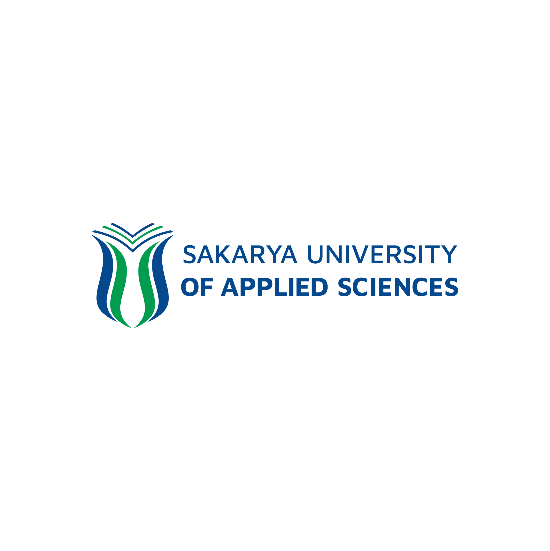 T.R.SAKARYA UNIVERSITY OF APPLIED SCIENCEFACULTY OF TOURISMT.R.SAKARYA UNIVERSITY OF APPLIED SCIENCEFACULTY OF TOURISMT.R.SAKARYA UNIVERSITY OF APPLIED SCIENCEFACULTY OF TOURISMT.R.SAKARYA UNIVERSITY OF APPLIED SCIENCEFACULTY OF TOURISMT.R.SAKARYA UNIVERSITY OF APPLIED SCIENCEFACULTY OF TOURISMT.R.SAKARYA UNIVERSITY OF APPLIED SCIENCEFACULTY OF TOURISMT.R.SAKARYA UNIVERSITY OF APPLIED SCIENCEFACULTY OF TOURISMT.R.SAKARYA UNIVERSITY OF APPLIED SCIENCEFACULTY OF TOURISMT.R.SAKARYA UNIVERSITY OF APPLIED SCIENCEFACULTY OF TOURISMT.R.SAKARYA UNIVERSITY OF APPLIED SCIENCEFACULTY OF TOURISMT.R.SAKARYA UNIVERSITY OF APPLIED SCIENCEFACULTY OF TOURISMT.R.SAKARYA UNIVERSITY OF APPLIED SCIENCEFACULTY OF TOURISMT.R.SAKARYA UNIVERSITY OF APPLIED SCIENCEFACULTY OF TOURISM                                                       INTERNSHIP ACCEPTANCE FORM                                                       INTERNSHIP ACCEPTANCE FORM                                                       INTERNSHIP ACCEPTANCE FORM                                                       INTERNSHIP ACCEPTANCE FORM                                                       INTERNSHIP ACCEPTANCE FORM                                                       INTERNSHIP ACCEPTANCE FORM                                                       INTERNSHIP ACCEPTANCE FORM                                                       INTERNSHIP ACCEPTANCE FORM                                                       INTERNSHIP ACCEPTANCE FORM                                                       INTERNSHIP ACCEPTANCE FORM                                                       INTERNSHIP ACCEPTANCE FORM                                                       INTERNSHIP ACCEPTANCE FORM                                                       INTERNSHIP ACCEPTANCE FORM                                                       INTERNSHIP ACCEPTANCE FORM                                                       INTERNSHIP ACCEPTANCE FORM                                                       INTERNSHIP ACCEPTANCE FORMSTUDENT’sSTUDENT’sSTUDENT’sSTUDENT’sSTUDENT’sSTUDENT’sSTUDENT’sSTUDENT’sSTUDENT’sSTUDENT’sSTUDENT’sSTUDENT’sSTUDENT’sSTUDENT’sSTUDENT’sSTUDENT’sName Surname:Name Surname:Name Surname:Name Surname:Name Surname:Name Surname:Name Surname:Name Surname:Name Surname:Name Surname:ID Number:ID Number:ID Number:ID Number:ID Number:ID Number:Department:Department:Department:Department:Department:Department:Department:Department:Department:Department:Student’s number:Student’s number:Student’s number:Student’s number:Student’s number:Student’s number:E-mail:E-mail:E-mail:E-mail:E-mail:E-mail:E-mail:E-mail:E-mail:E-mail:Phone: Phone: Phone: Phone: Phone: Phone: INTERNSHIPINTERNSHIPINTERNSHIPINTERNSHIPINTERNSHIPINTERNSHIPINTERNSHIPINTERNSHIPINTERNSHIPINTERNSHIPINTERNSHIPINTERNSHIPINTERNSHIPINTERNSHIPINTERNSHIPINTERNSHIPTypeMANDATORY INTERNSHIP ( 60 days)MANDATORY INTERNSHIP ( 60 days)MANDATORY INTERNSHIP ( 60 days)MANDATORY INTERNSHIP ( 60 days)MANDATORY INTERNSHIP ( 60 days)VOCATIONAL TRAINING (14 weeks )VOCATIONAL TRAINING (14 weeks )VOCATIONAL TRAINING (14 weeks )VOCATIONAL TRAINING (14 weeks )VOCATIONAL TRAINING (14 weeks )VOCATIONAL TRAINING (14 weeks )OPTIONAL INTERNSHIP (……….)OPTIONAL INTERNSHIP (……….)OPTIONAL INTERNSHIP (……….)Sector Accomodation Accomodation Accomodation Food and BeverageFood and BeverageFood and BeverageFood and BeverageTravel Travel RecreationRecreationRecreationOther Other Start dateEnd date:     End date:     End date:     End date:     End date:     End date:            I will do my internship between the dates mentioned above. I undertake that I will inform the Faculty of Tourism at least one week in advance if the start and end dates of my internship change or if I give up the internship, otherwise I accept the penal obligations that will arise in accordance with the law no. 5510..                                                                                                                                                                                           … / … / 20…                                                                                                                                                                                       Student’s signature       I will do my internship between the dates mentioned above. I undertake that I will inform the Faculty of Tourism at least one week in advance if the start and end dates of my internship change or if I give up the internship, otherwise I accept the penal obligations that will arise in accordance with the law no. 5510..                                                                                                                                                                                           … / … / 20…                                                                                                                                                                                       Student’s signature       I will do my internship between the dates mentioned above. I undertake that I will inform the Faculty of Tourism at least one week in advance if the start and end dates of my internship change or if I give up the internship, otherwise I accept the penal obligations that will arise in accordance with the law no. 5510..                                                                                                                                                                                           … / … / 20…                                                                                                                                                                                       Student’s signature       I will do my internship between the dates mentioned above. I undertake that I will inform the Faculty of Tourism at least one week in advance if the start and end dates of my internship change or if I give up the internship, otherwise I accept the penal obligations that will arise in accordance with the law no. 5510..                                                                                                                                                                                           … / … / 20…                                                                                                                                                                                       Student’s signature       I will do my internship between the dates mentioned above. I undertake that I will inform the Faculty of Tourism at least one week in advance if the start and end dates of my internship change or if I give up the internship, otherwise I accept the penal obligations that will arise in accordance with the law no. 5510..                                                                                                                                                                                           … / … / 20…                                                                                                                                                                                       Student’s signature       I will do my internship between the dates mentioned above. I undertake that I will inform the Faculty of Tourism at least one week in advance if the start and end dates of my internship change or if I give up the internship, otherwise I accept the penal obligations that will arise in accordance with the law no. 5510..                                                                                                                                                                                           … / … / 20…                                                                                                                                                                                       Student’s signature       I will do my internship between the dates mentioned above. I undertake that I will inform the Faculty of Tourism at least one week in advance if the start and end dates of my internship change or if I give up the internship, otherwise I accept the penal obligations that will arise in accordance with the law no. 5510..                                                                                                                                                                                           … / … / 20…                                                                                                                                                                                       Student’s signature       I will do my internship between the dates mentioned above. I undertake that I will inform the Faculty of Tourism at least one week in advance if the start and end dates of my internship change or if I give up the internship, otherwise I accept the penal obligations that will arise in accordance with the law no. 5510..                                                                                                                                                                                           … / … / 20…                                                                                                                                                                                       Student’s signature       I will do my internship between the dates mentioned above. I undertake that I will inform the Faculty of Tourism at least one week in advance if the start and end dates of my internship change or if I give up the internship, otherwise I accept the penal obligations that will arise in accordance with the law no. 5510..                                                                                                                                                                                           … / … / 20…                                                                                                                                                                                       Student’s signature       I will do my internship between the dates mentioned above. I undertake that I will inform the Faculty of Tourism at least one week in advance if the start and end dates of my internship change or if I give up the internship, otherwise I accept the penal obligations that will arise in accordance with the law no. 5510..                                                                                                                                                                                           … / … / 20…                                                                                                                                                                                       Student’s signature       I will do my internship between the dates mentioned above. I undertake that I will inform the Faculty of Tourism at least one week in advance if the start and end dates of my internship change or if I give up the internship, otherwise I accept the penal obligations that will arise in accordance with the law no. 5510..                                                                                                                                                                                           … / … / 20…                                                                                                                                                                                       Student’s signature       I will do my internship between the dates mentioned above. I undertake that I will inform the Faculty of Tourism at least one week in advance if the start and end dates of my internship change or if I give up the internship, otherwise I accept the penal obligations that will arise in accordance with the law no. 5510..                                                                                                                                                                                           … / … / 20…                                                                                                                                                                                       Student’s signature       I will do my internship between the dates mentioned above. I undertake that I will inform the Faculty of Tourism at least one week in advance if the start and end dates of my internship change or if I give up the internship, otherwise I accept the penal obligations that will arise in accordance with the law no. 5510..                                                                                                                                                                                           … / … / 20…                                                                                                                                                                                       Student’s signature       I will do my internship between the dates mentioned above. I undertake that I will inform the Faculty of Tourism at least one week in advance if the start and end dates of my internship change or if I give up the internship, otherwise I accept the penal obligations that will arise in accordance with the law no. 5510..                                                                                                                                                                                           … / … / 20…                                                                                                                                                                                       Student’s signature       I will do my internship between the dates mentioned above. I undertake that I will inform the Faculty of Tourism at least one week in advance if the start and end dates of my internship change or if I give up the internship, otherwise I accept the penal obligations that will arise in accordance with the law no. 5510..                                                                                                                                                                                           … / … / 20…                                                                                                                                                                                       Student’s signature       I will do my internship between the dates mentioned above. I undertake that I will inform the Faculty of Tourism at least one week in advance if the start and end dates of my internship change or if I give up the internship, otherwise I accept the penal obligations that will arise in accordance with the law no. 5510..                                                                                                                                                                                           … / … / 20…                                                                                                                                                                                       Student’s signature        The student of our department, whose identity is given above, will do internship for the specified working day. Business pays the intern student at least thirty percent of the minimum wage for each month. You can contact the faculty via trz@sakarya.edu.tr.                                                                                                                                                                                          … / … / 20…                                                                                                                                                                                                                                                                     Department Internship Officer                                                                                                                                                                                     Stamp and Signature        The student of our department, whose identity is given above, will do internship for the specified working day. Business pays the intern student at least thirty percent of the minimum wage for each month. You can contact the faculty via trz@sakarya.edu.tr.                                                                                                                                                                                          … / … / 20…                                                                                                                                                                                                                                                                     Department Internship Officer                                                                                                                                                                                     Stamp and Signature        The student of our department, whose identity is given above, will do internship for the specified working day. Business pays the intern student at least thirty percent of the minimum wage for each month. You can contact the faculty via trz@sakarya.edu.tr.                                                                                                                                                                                          … / … / 20…                                                                                                                                                                                                                                                                     Department Internship Officer                                                                                                                                                                                     Stamp and Signature        The student of our department, whose identity is given above, will do internship for the specified working day. Business pays the intern student at least thirty percent of the minimum wage for each month. You can contact the faculty via trz@sakarya.edu.tr.                                                                                                                                                                                          … / … / 20…                                                                                                                                                                                                                                                                     Department Internship Officer                                                                                                                                                                                     Stamp and Signature        The student of our department, whose identity is given above, will do internship for the specified working day. Business pays the intern student at least thirty percent of the minimum wage for each month. You can contact the faculty via trz@sakarya.edu.tr.                                                                                                                                                                                          … / … / 20…                                                                                                                                                                                                                                                                     Department Internship Officer                                                                                                                                                                                     Stamp and Signature        The student of our department, whose identity is given above, will do internship for the specified working day. Business pays the intern student at least thirty percent of the minimum wage for each month. You can contact the faculty via trz@sakarya.edu.tr.                                                                                                                                                                                          … / … / 20…                                                                                                                                                                                                                                                                     Department Internship Officer                                                                                                                                                                                     Stamp and Signature        The student of our department, whose identity is given above, will do internship for the specified working day. Business pays the intern student at least thirty percent of the minimum wage for each month. You can contact the faculty via trz@sakarya.edu.tr.                                                                                                                                                                                          … / … / 20…                                                                                                                                                                                                                                                                     Department Internship Officer                                                                                                                                                                                     Stamp and Signature        The student of our department, whose identity is given above, will do internship for the specified working day. Business pays the intern student at least thirty percent of the minimum wage for each month. You can contact the faculty via trz@sakarya.edu.tr.                                                                                                                                                                                          … / … / 20…                                                                                                                                                                                                                                                                     Department Internship Officer                                                                                                                                                                                     Stamp and Signature        The student of our department, whose identity is given above, will do internship for the specified working day. Business pays the intern student at least thirty percent of the minimum wage for each month. You can contact the faculty via trz@sakarya.edu.tr.                                                                                                                                                                                          … / … / 20…                                                                                                                                                                                                                                                                     Department Internship Officer                                                                                                                                                                                     Stamp and Signature        The student of our department, whose identity is given above, will do internship for the specified working day. Business pays the intern student at least thirty percent of the minimum wage for each month. You can contact the faculty via trz@sakarya.edu.tr.                                                                                                                                                                                          … / … / 20…                                                                                                                                                                                                                                                                     Department Internship Officer                                                                                                                                                                                     Stamp and Signature        The student of our department, whose identity is given above, will do internship for the specified working day. Business pays the intern student at least thirty percent of the minimum wage for each month. You can contact the faculty via trz@sakarya.edu.tr.                                                                                                                                                                                          … / … / 20…                                                                                                                                                                                                                                                                     Department Internship Officer                                                                                                                                                                                     Stamp and Signature        The student of our department, whose identity is given above, will do internship for the specified working day. Business pays the intern student at least thirty percent of the minimum wage for each month. You can contact the faculty via trz@sakarya.edu.tr.                                                                                                                                                                                          … / … / 20…                                                                                                                                                                                                                                                                     Department Internship Officer                                                                                                                                                                                     Stamp and Signature        The student of our department, whose identity is given above, will do internship for the specified working day. Business pays the intern student at least thirty percent of the minimum wage for each month. You can contact the faculty via trz@sakarya.edu.tr.                                                                                                                                                                                          … / … / 20…                                                                                                                                                                                                                                                                     Department Internship Officer                                                                                                                                                                                     Stamp and Signature        The student of our department, whose identity is given above, will do internship for the specified working day. Business pays the intern student at least thirty percent of the minimum wage for each month. You can contact the faculty via trz@sakarya.edu.tr.                                                                                                                                                                                          … / … / 20…                                                                                                                                                                                                                                                                     Department Internship Officer                                                                                                                                                                                     Stamp and Signature        The student of our department, whose identity is given above, will do internship for the specified working day. Business pays the intern student at least thirty percent of the minimum wage for each month. You can contact the faculty via trz@sakarya.edu.tr.                                                                                                                                                                                          … / … / 20…                                                                                                                                                                                                                                                                     Department Internship Officer                                                                                                                                                                                     Stamp and Signature        The student of our department, whose identity is given above, will do internship for the specified working day. Business pays the intern student at least thirty percent of the minimum wage for each month. You can contact the faculty via trz@sakarya.edu.tr.                                                                                                                                                                                          … / … / 20…                                                                                                                                                                                                                                                                     Department Internship Officer                                                                                                                                                                                     Stamp and SignatureThe information below must be filled in completely. If the intern will not be paid, indicate in the relevant section as not to be paid.The information below must be filled in completely. If the intern will not be paid, indicate in the relevant section as not to be paid.The information below must be filled in completely. If the intern will not be paid, indicate in the relevant section as not to be paid.The information below must be filled in completely. If the intern will not be paid, indicate in the relevant section as not to be paid.The information below must be filled in completely. If the intern will not be paid, indicate in the relevant section as not to be paid.The information below must be filled in completely. If the intern will not be paid, indicate in the relevant section as not to be paid.The information below must be filled in completely. If the intern will not be paid, indicate in the relevant section as not to be paid.The information below must be filled in completely. If the intern will not be paid, indicate in the relevant section as not to be paid.The information below must be filled in completely. If the intern will not be paid, indicate in the relevant section as not to be paid.The information below must be filled in completely. If the intern will not be paid, indicate in the relevant section as not to be paid.The information below must be filled in completely. If the intern will not be paid, indicate in the relevant section as not to be paid.The information below must be filled in completely. If the intern will not be paid, indicate in the relevant section as not to be paid.The information below must be filled in completely. If the intern will not be paid, indicate in the relevant section as not to be paid.The information below must be filled in completely. If the intern will not be paid, indicate in the relevant section as not to be paid.The information below must be filled in completely. If the intern will not be paid, indicate in the relevant section as not to be paid.The information below must be filled in completely. If the intern will not be paid, indicate in the relevant section as not to be paid.WORKPLACEWORKPLACEWORKPLACEWORKPLACEWORKPLACEWORKPLACEWORKPLACEWORKPLACEWORKPLACEWORKPLACEWORKPLACEWORKPLACEWORKPLACEWORKPLACEWORKPLACEWORKPLACEName:Name:Name:Name:Commercial Title:Commercial Title:Commercial Title:Commercial Title:Commercial Title:Commercial Title:Commercial Title:Commercial Title:Phone:Phone:Phone:Phone:Commercial Title:Commercial Title:Commercial Title:Commercial Title:Commercial Title:Commercial Title:Commercial Title:Commercial Title:E-mail:E-mail:E-mail:E-mail:Web:Web:Web:Web:Web:Web:Web:Web:Commercial registration number:Commercial registration number:Commercial registration number:Commercial registration number:Web:Web:Web:Web:Web:Web:Web:Web:Field of Activity (Sector): Field of Activity (Sector): Field of Activity (Sector): Field of Activity (Sector): Field of Activity (Sector): Field of Activity (Sector): Field of Activity (Sector): Field of Activity (Sector): Number of Employed Personnel:Number of Employed Personnel:Number of Employed Personnel:Number of Employed Personnel:Number of Employed Personnel:Number of Employed Personnel:Number of Employed Personnel:Number of Employed Personnel:Address: Address: Address: Address: Address: Address: Address: Address: Address: Address: Address: Address: Address: Address: Address: Address: Person Responsible for Intern and Phone Number/e-mail:Person Responsible for Intern and Phone Number/e-mail:Person Responsible for Intern and Phone Number/e-mail:Person Responsible for Intern and Phone Number/e-mail:Person Responsible for Intern and Phone Number/e-mail:Person Responsible for Intern and Phone Number/e-mail:Person Responsible for Intern and Phone Number/e-mail:Person Responsible for Intern and Phone Number/e-mail:Person Responsible for Intern and Phone Number/e-mail:Person Responsible for Intern and Phone Number/e-mail:Person Responsible for Intern and Phone Number/e-mail:Person Responsible for Intern and Phone Number/e-mail:Person Responsible for Intern and Phone Number/e-mail:Person Responsible for Intern and Phone Number/e-mail:Person Responsible for Intern and Phone Number/e-mail:Person Responsible for Intern and Phone Number/e-mail:Wage to be Paid to Intern (Specify as a Percentage of Minimum Wage):Wage to be Paid to Intern (Specify as a Percentage of Minimum Wage):Wage to be Paid to Intern (Specify as a Percentage of Minimum Wage):Wage to be Paid to Intern (Specify as a Percentage of Minimum Wage):Wage to be Paid to Intern (Specify as a Percentage of Minimum Wage):Wage to be Paid to Intern (Specify as a Percentage of Minimum Wage):Wage to be Paid to Intern (Specify as a Percentage of Minimum Wage):Wage to be Paid to Intern (Specify as a Percentage of Minimum Wage):Wage to be Paid to Intern (Specify as a Percentage of Minimum Wage):Wage to be Paid to Intern (Specify as a Percentage of Minimum Wage):Wage to be Paid to Intern (Specify as a Percentage of Minimum Wage):Wage to be Paid to Intern (Specify as a Percentage of Minimum Wage):Wage to be Paid to Intern (Specify as a Percentage of Minimum Wage):Wage to be Paid to Intern (Specify as a Percentage of Minimum Wage):Wage to be Paid to Intern (Specify as a Percentage of Minimum Wage):Wage to be Paid to Intern (Specify as a Percentage of Minimum Wage):It has been deemed appropriate for the student whose name, surname and identity number are written above to do an internship at our workplace on the dates specified above.                                                                                                                                                  EMPLOYER or AUTHORITYIt has been deemed appropriate for the student whose name, surname and identity number are written above to do an internship at our workplace on the dates specified above.                                                                                                                                                  EMPLOYER or AUTHORITYIt has been deemed appropriate for the student whose name, surname and identity number are written above to do an internship at our workplace on the dates specified above.                                                                                                                                                  EMPLOYER or AUTHORITYIt has been deemed appropriate for the student whose name, surname and identity number are written above to do an internship at our workplace on the dates specified above.                                                                                                                                                  EMPLOYER or AUTHORITYIt has been deemed appropriate for the student whose name, surname and identity number are written above to do an internship at our workplace on the dates specified above.                                                                                                                                                  EMPLOYER or AUTHORITYIt has been deemed appropriate for the student whose name, surname and identity number are written above to do an internship at our workplace on the dates specified above.                                                                                                                                                  EMPLOYER or AUTHORITYIt has been deemed appropriate for the student whose name, surname and identity number are written above to do an internship at our workplace on the dates specified above.                                                                                                                                                  EMPLOYER or AUTHORITYIt has been deemed appropriate for the student whose name, surname and identity number are written above to do an internship at our workplace on the dates specified above.                                                                                                                                                  EMPLOYER or AUTHORITYIt has been deemed appropriate for the student whose name, surname and identity number are written above to do an internship at our workplace on the dates specified above.                                                                                                                                                  EMPLOYER or AUTHORITYIt has been deemed appropriate for the student whose name, surname and identity number are written above to do an internship at our workplace on the dates specified above.                                                                                                                                                  EMPLOYER or AUTHORITYIt has been deemed appropriate for the student whose name, surname and identity number are written above to do an internship at our workplace on the dates specified above.                                                                                                                                                  EMPLOYER or AUTHORITYIt has been deemed appropriate for the student whose name, surname and identity number are written above to do an internship at our workplace on the dates specified above.                                                                                                                                                  EMPLOYER or AUTHORITYIt has been deemed appropriate for the student whose name, surname and identity number are written above to do an internship at our workplace on the dates specified above.                                                                                                                                                  EMPLOYER or AUTHORITYIt has been deemed appropriate for the student whose name, surname and identity number are written above to do an internship at our workplace on the dates specified above.                                                                                                                                                  EMPLOYER or AUTHORITYIt has been deemed appropriate for the student whose name, surname and identity number are written above to do an internship at our workplace on the dates specified above.                                                                                                                                                  EMPLOYER or AUTHORITYIt has been deemed appropriate for the student whose name, surname and identity number are written above to do an internship at our workplace on the dates specified above.                                                                                                                                                  EMPLOYER or AUTHORITY                                                                                                               Name an Surname (Title)                                                                                                                                                    Stamp and Signature                                                                                                               Name an Surname (Title)                                                                                                                                                    Stamp and Signature                                                                                                               Name an Surname (Title)                                                                                                                                                    Stamp and Signature                                                                                                               Name an Surname (Title)                                                                                                                                                    Stamp and Signature                                                                                                               Name an Surname (Title)                                                                                                                                                    Stamp and Signature                                                                                                               Name an Surname (Title)                                                                                                                                                    Stamp and Signature                                                                                                               Name an Surname (Title)                                                                                                                                                    Stamp and Signature                                                                                                               Name an Surname (Title)                                                                                                                                                    Stamp and Signature                                                                                                               Name an Surname (Title)                                                                                                                                                    Stamp and Signature                                                                                                               Name an Surname (Title)                                                                                                                                                    Stamp and Signature                                                                                                               Name an Surname (Title)                                                                                                                                                    Stamp and Signature                                                                                                               Name an Surname (Title)                                                                                                                                                    Stamp and Signature                                                                                                               Name an Surname (Title)                                                                                                                                                    Stamp and Signature                                                                                                               Name an Surname (Title)                                                                                                                                                    Stamp and Signature                                                                                                               Name an Surname (Title)                                                                                                                                                    Stamp and SignatureAPPROVALAPPROVALAPPROVALAPPROVALAPPROVALAPPROVALAPPROVALAPPROVALAPPROVALAPPROVALAPPROVALAPPROVALAPPROVALAPPROVALAPPROVALAPPROVAL… / … / 20…… / … / 20…… / … / 20…… / … / 20…… / … / 20…… / … / 20…… / … / 20…… / … / 20…… / … / 20…… / … / 20…… / … / 20…… / … / 20…… / … / 20…… / … / 20…… / … / 20…… / … / 20…Department Internship OfficerStamp and SignatureDepartment Internship OfficerStamp and SignatureDepartment Internship OfficerStamp and SignatureDepartment Internship OfficerStamp and SignatureDepartment Internship OfficerStamp and SignatureDepartment Internship OfficerStamp and SignatureDepartment Internship OfficerStamp and SignatureDepartment Internship OfficerStamp and SignatureDepartment Internship OfficerStamp and SignatureDepartment Internship OfficerStamp and SignatureDepartment Internship OfficerStamp and SignatureDepartment Internship OfficerStamp and SignatureDepartment Internship OfficerStamp and SignatureDepartment Internship OfficerStamp and SignatureDepartment Internship OfficerStamp and SignatureDepartment Internship OfficerStamp and SignatureNote:          1- The student must submit the Internship Acceptance Form to the Faculty of Tourism at the latest ten (10) days before the start of the internship.         2- A copy of the identity card will be added to the Internship Acceptance Form and two (2) copies will be issued.         3- Students who do not prepare an Internship Acceptance Form cannot start their internship. Otherwise, the internship will not be accepted.Note:          1- The student must submit the Internship Acceptance Form to the Faculty of Tourism at the latest ten (10) days before the start of the internship.         2- A copy of the identity card will be added to the Internship Acceptance Form and two (2) copies will be issued.         3- Students who do not prepare an Internship Acceptance Form cannot start their internship. Otherwise, the internship will not be accepted.Note:          1- The student must submit the Internship Acceptance Form to the Faculty of Tourism at the latest ten (10) days before the start of the internship.         2- A copy of the identity card will be added to the Internship Acceptance Form and two (2) copies will be issued.         3- Students who do not prepare an Internship Acceptance Form cannot start their internship. Otherwise, the internship will not be accepted.Note:          1- The student must submit the Internship Acceptance Form to the Faculty of Tourism at the latest ten (10) days before the start of the internship.         2- A copy of the identity card will be added to the Internship Acceptance Form and two (2) copies will be issued.         3- Students who do not prepare an Internship Acceptance Form cannot start their internship. Otherwise, the internship will not be accepted.Note:          1- The student must submit the Internship Acceptance Form to the Faculty of Tourism at the latest ten (10) days before the start of the internship.         2- A copy of the identity card will be added to the Internship Acceptance Form and two (2) copies will be issued.         3- Students who do not prepare an Internship Acceptance Form cannot start their internship. Otherwise, the internship will not be accepted.Note:          1- The student must submit the Internship Acceptance Form to the Faculty of Tourism at the latest ten (10) days before the start of the internship.         2- A copy of the identity card will be added to the Internship Acceptance Form and two (2) copies will be issued.         3- Students who do not prepare an Internship Acceptance Form cannot start their internship. Otherwise, the internship will not be accepted.Note:          1- The student must submit the Internship Acceptance Form to the Faculty of Tourism at the latest ten (10) days before the start of the internship.         2- A copy of the identity card will be added to the Internship Acceptance Form and two (2) copies will be issued.         3- Students who do not prepare an Internship Acceptance Form cannot start their internship. Otherwise, the internship will not be accepted.Note:          1- The student must submit the Internship Acceptance Form to the Faculty of Tourism at the latest ten (10) days before the start of the internship.         2- A copy of the identity card will be added to the Internship Acceptance Form and two (2) copies will be issued.         3- Students who do not prepare an Internship Acceptance Form cannot start their internship. Otherwise, the internship will not be accepted.Note:          1- The student must submit the Internship Acceptance Form to the Faculty of Tourism at the latest ten (10) days before the start of the internship.         2- A copy of the identity card will be added to the Internship Acceptance Form and two (2) copies will be issued.         3- Students who do not prepare an Internship Acceptance Form cannot start their internship. Otherwise, the internship will not be accepted.Note:          1- The student must submit the Internship Acceptance Form to the Faculty of Tourism at the latest ten (10) days before the start of the internship.         2- A copy of the identity card will be added to the Internship Acceptance Form and two (2) copies will be issued.         3- Students who do not prepare an Internship Acceptance Form cannot start their internship. Otherwise, the internship will not be accepted.Note:          1- The student must submit the Internship Acceptance Form to the Faculty of Tourism at the latest ten (10) days before the start of the internship.         2- A copy of the identity card will be added to the Internship Acceptance Form and two (2) copies will be issued.         3- Students who do not prepare an Internship Acceptance Form cannot start their internship. Otherwise, the internship will not be accepted.Note:          1- The student must submit the Internship Acceptance Form to the Faculty of Tourism at the latest ten (10) days before the start of the internship.         2- A copy of the identity card will be added to the Internship Acceptance Form and two (2) copies will be issued.         3- Students who do not prepare an Internship Acceptance Form cannot start their internship. Otherwise, the internship will not be accepted.Note:          1- The student must submit the Internship Acceptance Form to the Faculty of Tourism at the latest ten (10) days before the start of the internship.         2- A copy of the identity card will be added to the Internship Acceptance Form and two (2) copies will be issued.         3- Students who do not prepare an Internship Acceptance Form cannot start their internship. Otherwise, the internship will not be accepted.Note:          1- The student must submit the Internship Acceptance Form to the Faculty of Tourism at the latest ten (10) days before the start of the internship.         2- A copy of the identity card will be added to the Internship Acceptance Form and two (2) copies will be issued.         3- Students who do not prepare an Internship Acceptance Form cannot start their internship. Otherwise, the internship will not be accepted.Note:          1- The student must submit the Internship Acceptance Form to the Faculty of Tourism at the latest ten (10) days before the start of the internship.         2- A copy of the identity card will be added to the Internship Acceptance Form and two (2) copies will be issued.         3- Students who do not prepare an Internship Acceptance Form cannot start their internship. Otherwise, the internship will not be accepted.Note:          1- The student must submit the Internship Acceptance Form to the Faculty of Tourism at the latest ten (10) days before the start of the internship.         2- A copy of the identity card will be added to the Internship Acceptance Form and two (2) copies will be issued.         3- Students who do not prepare an Internship Acceptance Form cannot start their internship. Otherwise, the internship will not be accepted.